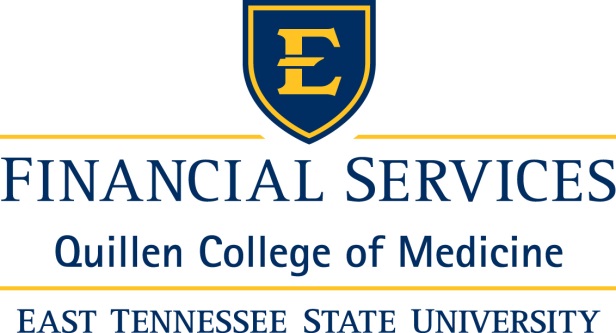 Information Release FormI, ________________________, give permission to the Office of Financial Services to release any information regarding my personal Financial Aid account, to the person(s) listed below. I also give said person(s) permission to handle any necessary business or paperwork on my behalf._________________________________	Person 1_________________________________
	Person 2_________________________________
	Person 3______________________________	____________________	______________
Signature 	E Number	Date______________________________	______________
Witness	DateP.O. Box 70580
Johnson City, TN 37614-1708
Phone: (423)439-2035 Fax: (423)439-2070